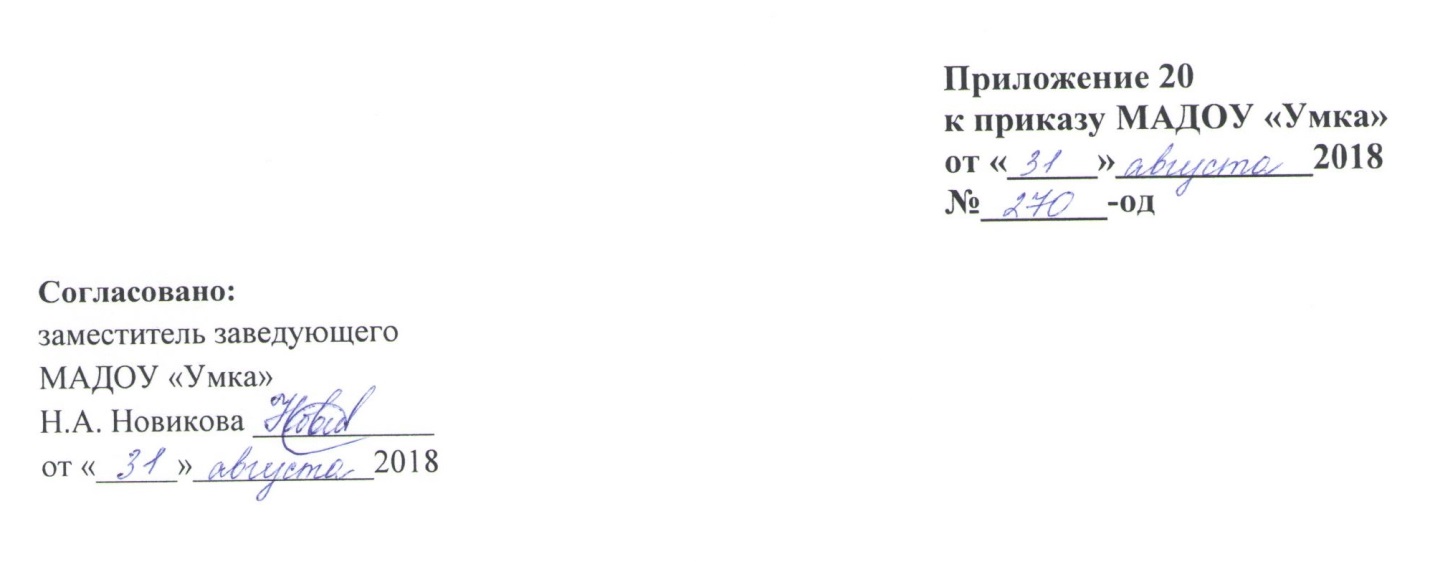 Рабочая программапо разделу «Обучение шахматам» образовательной области «Познавательное развитие»для детей старшей группы1 непрерывная образовательная деятельность в неделю  (всего 36 непрерывных образовательных деятельностей)Составитель: воспитатель МАДОУ «Умка»Кудашева В.В.2018-2019 учебный годПояснительная запискаРабочая программа по разделу «Обучение шахматам» образовательной области «Познавательное развитие» для детей 5-6 лет составлена на основе Основной образовательной программы дошкольного образования МАДОУ «Умка» и авторской программы И.Г. Сухина «Программы курса «Шахматы – школе» для начальных классов общеобразовательных учреждений», издательство «Духовное возрождение», г. Обнинск, 2010г.Программа рассчитана на проведение непрерывной образовательной деятельности 36 раз в год (1 непрерывно образовательная деятельность в неделю), длительность проведения непрерывно образовательной деятельности 25 минут.Новизна программы заключается в том, что она направлена на организацию их потребностей в активных формах познавательной деятельности и обусловлена многими причинами: рост нервно-эмоциональных перегрузок, увеличение педагогически запущенных детей. В центре современной концепции общего образования лежит идея развития личности ребёнка, формирование его творческих способностей, воспитание важных личностных качеств. Всему этому и многому другому способствует процесс обучения игре в шахматы.Актуальность заключается в том, что содержание программы соответствует основным положениям возрастной психологии и дошкольной педагогики и выстроено по принципу развивающего образования, целью которого является развитие ребёнка и обеспечивает единство воспитательных, развивающих и обучающих целей и задач. Рабочая программа определяет содержание и организацию воспитательно-образовательного процесса для детей средней группы.Целесообразность данной программы обусловлена тем, что она соответствует целям и задачам основной образовательной программы МАДОУ «УМКА».Цель: Создание условий для личностного и интеллектуального развития учащихся, формирования общей культуры и организации содержательного досуга посредством обучения игре в шахматы.Задачи: Знакомить с шахматной доской, белыми и черными полями. Учить располагать доски между партнерами. Знакомить с диагональю.Дать понятие центра. Знакомить с фигурами.Познакомить со сравнительной силой шахматных фигур, ценность шахматных фигур.Объяснить расстановку фигур перед шахматной партией. Учить место ладьи в начальном положении, ход ладьи, взятие.Учить место слона в начальном положении, ход слона, взятие.Учить термин «стоять под боем». Учить место ферзя в начальном положении, ход ферзя, взятие.Учить место коня в начальном положении, ход коня, взятие.Учить место пешек в начальном положении. Учить место короля в начальном положении, ход короля, взятие.Изучить понятие шах – угроза королю. Изучить открытый (вскрытый) шах, двойной шах.Выучить понятие мат – цель игры. Изучить пат, отличие пата от мата, варианты ничьей.Учить игре всеми фигурами из начального положения.Особенности организации образовательного процессаРаннее обучение детей дошкольного возраста игре в шахматы позволяет обеспечить более комфортное вхождение ребенка в учебный процесс начальной школы, позволяет снизить уровень стресса, благотворно влияет как на процесс обучения, так и на развитие личности ребенка, повышение продуктивности его мышления.Обучение детей шахматной игре происходит через реализацию программы курса «Шахматы – школе» под ред. И.Г. Сухина.Применение в работе с детьми данной программы раннего обучения азам шахматной игры, способствует развитию у детей способности ориентироваться на плоскости, развитию аналитико-синтетической деятельности, мышления, суждений, умозаключений, учит ребенка запоминать, сравнивать, обобщать, предвидеть результаты своей деятельности.Отличительные особенности организации образовательного процессаОтличительные особенности заключаются в том, что программа составлена с учетом интеграции образовательных областей:Сопутствующие формы работы при организации образовательного процессаПрограмма основывается на основополагающих принципах:развивающего обучения и научного положения Л. С. Выготского о том, что правильно организованное обучение «ведет» за собой развитие. Воспитание и психическое развитие не могут выступать как два обособленных, независимых друг от друга процесса, но при этом «воспитание служит необходимой и всеобщей формой развития ребенка» (В.В. Давыдов);культуросообразности - учёт национальных ценностей и традиций в образовании, восполнение недостатков духовно-нравственного и эмоционального воспитания. Образование рассматривается как процесс приобщения ребенка к основным компонентам человеческой культуры; научной обоснованности и практической применимости (содержание Программы соответствует основным положениям возрастной психологии и дошкольной педагогики);критерия полноты, необходимости и достаточности (позволяет решать поставленные цели и задачи при использовании разумного «минимума» материала);единства воспитательных, развивающих и обучающих целей и задач процесса образования детей дошкольного возраста, в ходе реализации которых формируются такие качества, которые являются ключевыми в развитии дошкольников;интеграции образовательных областей в соответствии с возрастными возможностями и особенностями детей, спецификой и возможностями образовательных областей;комплексно-тематического построения образовательного процесса;построения образовательного процесса на адекватных возрасту формах работы с детьми. Основной формой работы с дошкольниками и ведущим видом их деятельности является игра;учёта соблюдения преемственности между всеми возрастными дошкольными группами и между детским садом и начальной школой;варьирования образовательного процесса в зависимости от региональных особенностей;решения программных образовательных задач в совместной деятельности взрослого и детей, и самостоятельной деятельности дошкольников не только в рамках непосредственно образовательной деятельности, но и при проведении режимных моментов.Учебно-тематический планСодержание рабочей программыПедагогический мониторингПедагогическая диагностика во всех возрастных группах проводится на основе диагностического пособия Афонькиной Ю.А. Педагогический мониторинг в новом контексте образовательной деятельности. Изучение индивидуального развития детей / Ю.А. Афонькина. – Волгоград: Учитель – 2015. Мониторинг проводится 2 раза в год (сентябрь, май) в форме наблюдения, беседы, игры в целях дальнейшего планирования педагогических действий.Предлагаемая в данном диагностическом журнале модель педагогической диагностики индивидуального развития детей разработана с учетом образовательных областей и их приоритетных направлений, определенных ФГОС ДО. В каждой образовательной области в контексте определенных направлений выделены уровни эффективности педагогического воздействия, то есть педагогическая диагностика предполагает не ранжирование детей по их достижениям, а выявление целесообразности и полноты использования педагогами образовательных ресурсов для обеспечения развития каждого ребенка.С учётом того факта, что в раннем и дошкольном возрасте основные линии психического развития находятся в стадии становления и, как следствие, их показатели могут быть недостаточно устойчивы, зависимы от особенностей микросоциума, здоровья ребенка, его эмоционального состояния на момент диагностики, в методике предлагаются наряду с устоявшейся уровневой градацией (высокий, средний, низкий) промежуточные уровни эффективности педагогических воздействий: средний/высокий, низкий/средний, низший/низкий; это позволяет сделать диагностику точнее. Содержание уровней разработано с учетом преемственности в отношении каждой возрастной группы от 2 до 7 лет, что позволяет сделать педагогический мониторинга систематическим, «пролонгированным» и отразить историю развития каждого ребенка в условиях образовательной деятельности. Итоги диагностики фиксируются в карте оценки уровней эффективности педагогических воздействий (Приложение 1).Программно-методическое обеспечение:Афонькина Ю.А. Педагогический мониторинг в новом контексте образовательной деятельности. Изучение индивидуального развития детей. Средняя группа / Ю.А. Афонькина. – Волгоград: Учитель. – 2014.Сухин И.Г. Программы курса «Шахматы – школе» для начальных классов общеобразовательных учреждений», Обнинск: Духовное возрождение. – 2010.Сухин И.Г. Учебник для начальной школы «Шахматы. Там клетки черно-белые чудес и тайн полны», первый год обучения, 1 часть, Обнинск, Духовное возрождение. – 2009.Приложение 1Карта оценки уровней эффективности педагогических воздействийраздела «Обучение шахматам»образовательная область «Познавательное развитие»Возрастная группа:                Воспитатели: _________________________________Дата заполнения: Начало года: В.у. -      %,  С.у. -      %,   Н.у. -     %                Конец года: В.у. -      %,  С.у. -     %,   Н.у. -     %Приложение 2Календарно-тематическое планирование по разделу «Обучение шахматам» в подготовительной группеобразовательной области «Познавательное развитие» Виды интеграции образовательной области «Познавательное развитие»Виды интеграции образовательной области «Познавательное развитие»По задачам и содержанию психолого-педагогической работыПо средствам организации и оптимизации образовательного процесса«Социально – коммуникативное развитие» - развитие свободного общения со взрослыми и детьми по поводу процесса и результатов игры.«Развитие речи» - использование во время игр специальных шахматных терминов; развитие монологической речи при описании своих действий и действий противника. «Познавательное развитие» - формирование целостной картины мира, расширение кругозора в части изобразительного искусства, творчества.Задачи и содержания работыФормы работыФормы организации детейНепрерывная образовательная деятельностьНепрерывная образовательная деятельностьНепрерывная образовательная деятельностьОбучение шахматамПрактические игры, шахматные игры, шахматные дидактические игрушки.Решение шахматных задач, комбинаций и этюдов.Дидактические игры и задания, игровые упражнения.Участие в турнирах и соревнованиях.- индивидуальные- подгрупповые- фронтальныеСамостоятельная деятельность детейСамостоятельная деятельность детейСамостоятельная деятельность детейОбучение шахматамПрактические игры, шахматные игры, шахматные дидактические игрушки.Дидактические игры и задания, игровые упражнения.- индивидуальные- подгрупповые- фронтальные№ п/пНаименование разделов и темКоличество часовКоличество часовКоличество часов№ п/пНаименование разделов и темТеорияПрактикаВсего часовI.Шахматная доска  4 ч.15 – 20 минут на каждом занятии4 ч.II.Шахматные фигуры2 ч.15 – 20 минут на каждом занятии2 ч.III.Начальная расстановка фигур 1 ч.15 – 20 минут на каждом занятии1 ч.IV.Ходы и взятие фигур17 ч.15 – 20 минут на каждом занятии17 ч.V.Цель шахматной партии6 ч.15 – 20 минут на каждом занятии6 ч.VI.Игра всеми фигурами из начального положения3 ч.15 – 20 минут на каждом занятии3 ч.VII.Обобщение-4 ч.4 ч.ЗадачиСодержание психолого-педагогической работыОбучение шахматамЗнакомить с шахматной доской, белыми и черными полями. Объяснять чередование белых и черных полей на шахматной доске. Дать представление о том, что шахматная доска и шахматные поля имеют квадратную форму.Читать дидактические сказки «Котята-хвастунишки», «Приключения в шахматной стране», «Лена, Оля и Баба-Яга».Учить располагать доски между партнерами. Дать знания о горизонтальных линиях, количестве полей в горизонтали, количестве горизонталей на доске. Учить понятию вертикальная линия. Дать представление о количестве полей в вертикали, количестве вертикалей на доске, о чередовании черных и белых полей в горизонтали и вертикали.Знакомить с диагональю (количество полей в диагонали. большая белая и большая черная диагонали. короткие диагонали). Показать отличие диагонали от горизонтали и вертикали (дидактические задания и игры «Диагональ»).Дать понятие центра. Объяснить форму центра, количество полей в центре, расположение черных и белых полей в центре доски.Знакомить с фигурами (белые и черные фигуры, ладья, слон, ферзь, конь, пешка, король - дидактические задания и игры «Волшебный мешочек», «Угадай-ка», «Секретная фигура», «Что общего», «Большая и маленькая»).Познакомить со сравнительной силой шахматных фигур, ценность шахматных фигур (К, С = 3, Л = 5, Ф = 9 - дидактические задания и игры «Кто сильнее?», «Обе армии равны»).Объяснить расстановку фигур перед шахматной партией. Учить правило: «Каждый ферзь любит свой цвет». Связь между горизонталями, вертикалями, диагоналями и начальным положением фигур - дидактические задания и игры «Мешочек», «Да или нет», «Мяч».Учить место ладьи в начальном положении, ход ладьи, взятие - дидактические игры и задания «Лабиринт», «Перехитри часовых», «Один в поле воин», «Кратчайший путь».Учить место слона в начальном положении, ход слона, взятие. Изучить белопольные и чернопольные слоны, разноцветные и одноцветные слоны, легкая и тяжелая фигура - дидактические задания «Лабиринт», «Перехитри часовых», «Один в поле воин», «Кратчайший путь». Учить термин «стоять под боем» - дидактические задания: «Перехитри часовых», «Сними часовых», «Атака неприятельской фигуры», «Двойной удар», «Взятие», «Защита», «Выиграй фигуру», дидактические игры «Захват контрольного поля», «Защита контрольного поля», Учить место ферзя в начальном положении, ход ферзя, взятие - дидактические задания «Лабиринт», «Перехитри часовых», «Один в поле воин», «Кратчайший путь». Просмотр диафильма «Волшебные шахматные фигуры. Третий шаг в мир шахмат», дидактические игры «Захват контрольного поля», «Защита контрольного поля», «Игра на уничтожение» (ферзь против ферзя), «Ограничение подвижности». Учить место коня в начальном положении, ход коня, взятие - дидактические задания «Лабиринт», «Перехитри часовых», «Один в поле воин», «Кратчайший путь», дидактические игры «Захват контрольного поля», «Защита контрольного поля», «Игра на уничтожение» (конь против коня, два коня против одного, один конь против двух, два коня против двух), «Ограничение подвижности». Учить место пешек в начальном положении - ладейные, коневые, слоновые, ферзевые, королевские пешки. Изучить ход пешки, взятие, взятие на проходе, превращение пешки - дидактические задания «Лабиринт», «Один в поле воин», дидактические игры «Игра на уничтожение» (пешка против пешки, две пешки против одной, одна пешка против двух, две пешки против двух, многопешечные положения), «Ограничение подвижности».Учить место короля в начальном положении, ход короля, взятие - дидактические задания «Лабиринт», «Перехитри часовых», «Один в поле воин», «Кратчайший путь», дидактическая игра «Игра на уничтожение» (король против короля). Изучить понятие шах – угроза королю. Учить делать шах ферзем, ладьей, слоном, конем, пешкой. Изучать защиту от шаха (3 способа) - дидактические задания «Шах или не шах», «Дай шах», «Пять шахов», «Защита от шаха».Изучить открытый (вскрытый) шах, двойной шах - дидактические задания «Дай открытый шах», «Дай двойной шах»; игра фигурами из начального положения до первого шаха.Выучить понятие мат – цель игры. Научить делать мат ферзем, ладьей, слоном, пешкой, мат в один ход, мат в один ход ферзем, ладьей, слоном, конем, пешкой (простые примеры) - дидактические задания «Мат или не мат», «Мат в один ход».Изучить пат, отличие пата от мата, варианты ничьей - дидактическое задание «Пат или не пат», «Пат или мат».Познакомить с длинной и короткой рокировкой, правилами рокировки.Учить игре всеми фигурами из начального положения (без пояснения о том, как лучше начинать шахматную партию) - дидактическая игра «Два хода».Дать самые общие рекомендации о принципах разыгрывания дебюта. №Ф.И. ребенкаЗ н а е тЗ н а е тУ м е е тУ м е е тУ м е е тУ м е е тУ м е е тУ м е е тУ м е е тИТОГОШахматные термины: белое и чёрное поле, горизонталь, вертикаль, диагональ, центр, партнёры, начальное положение, ход, взятие, шах, мат, пат, ничьяНазвание шахматных фигур: ладья, слон, ферзь, конь, пешка, корольПравила хода, взятие каждой фигурыОриентироваться на шахматной доскеИграть каждой фигурой в отдельности и в совокупности с другими фигурами без нарушения шахматных правилПравильно располагать шахматную доску между партнёрамиПравильно располагать фигуры перед игройУмение перемещать фигуры по горизонтали, вертикали, диагоналиРешать простые шахматные задачи№ п/пДата Дата Тема занятияКраткое содержание занятия№ п/ппо плпо фТема занятияКраткое содержание занятия1.Первое знакомство с шахматным королевством. Шахматная доска.   Чтение-инсценировка дидактической сказки «Удивительные приключения шахматной доски».Знакомство с шахматной доской. Белые и черные поля. Чередование белых и черных полей на шахматной доске. Шахматная доска и шахматные поля имеют квадратную форму.   Чтение-инсценировка дидактической сказки «Котята-хвастунишки».2.Линии на шахматной доске. Горизонтали и вертикали.   Расположение доски между партнерами. Горизонтальная линия. Количество полей в горизонтали. Количество горизонталей на доске. Вертикальная линия. Количество полей в вертикали. Количество вертикалей на доске. Чередование черных и белых полей в горизонтали и вертикали.   Дидактические задания и игры «Горизонталь», «Вертикаль».3.Линии на шахматной доске. Диагонали.   Диагональ. Отличие диагонали от горизонтали и вертикали. Количество полей в диагонали. Большая белая и большая черная диагонали. Короткие диагонали.   Чтение-инсценировка дидактической сказки из книги И.Г.Сухина «Приключения в шахматной стране» (с.132-135).    Дидактические задания и игры «Диагональ».4.Центр шахматной доски.   Центр. Форма центра. Количество полей в центре. Расположение черных и белых полей в центре доски.5.Шахматные фигуры.    Белые и черные фигуры. Ладья, слон, ферзь, конь, пешка, король.   Дидактические задания и игры «Волшебный мешочек», «Угадай-ка», «Секретная фигура», «Что общего», «Большая и маленькая».   Просмотр диафильма «Приключения в Шахматной стране. Первый шаг в мир шахмат».6.Сравнительная сила фигур.   Сравнительная сила шахматных фигур. Ценность шахматных фигур (К, С =  = 5, Ф = 9).   Дидактические задания и игры «Кто сильнее?», «Обе армии равны».7.Начальная позиция.   Расстановка фигур перед шахматной партией. Правило: «Каждый ферзь любит свой цвет». Связь между горизонталями, вертикалями, диагоналями и начальным положением фигур.   Дидактические задания и игры «Мешочек», «Да или нет», «Мяч».   Просмотр диафильма «Книга шахматной мудрости. Второй шаг в мир шахмат».8.Ладья.   Место ладьи в начальном положении. Ход ладьи. Взятие.    Дидактические игры и задания «Лабиринт», «Перехитри часовых», «Один в поле воин», «Кратчайший путь».9.Ладья.   Дидактические игры «Захват контрольного поля», «Защита контрольного поля», «Игра на уничтожение» (ладья против ладьи, две ладьи против двух), «Ограничение подвижности» (разновидность игры на уничтожение, но с «заминированными» полями).10.Слон.   Место слона в начальном положении. Ход слона. Взятие. Белопольные и чернопольные слоны. Разноцветные и одноцветные слоны. Качество. Легкая и тяжелая фигура.   Дидактические задания «Лабиринт», «Перехитри часовых», «Один в поле воин», «Кратчайший путь».11.Слон.   Дидактические игры «Захват контрольного поля», «Защита контрольного поля», «Игра на уничтожение» (слон против слона, два слона против двух), «Ограничение подвижности».12.Ладья против слона.   Термин «стоять под боем».   Дидактические задания «Перехитри часовых», «Сними часовых», «Атака неприятельской фигуры», «Двойной удар», «Взятие», «Защита», «Выиграй фигуру».   Дидактические игры «Захват контрольного поля», «Защита контрольного поля», «Игра на уничтожение» (ладья против слона, две ладьи против слона, ладья против двух слонов, две ладьи против двух слонов, сложные положения), «Ограничение подвижности».13.Ферзь.   Место ферзя в начальном положении. Ход ферзя. Взятие. Ферзь – тяжелая фигура.   Дидактические задания «Лабиринт», «Перехитри часовых», «Один в поле воин», «Кратчайший путь». Просмотр диафильма «Волшебные шахматные фигуры. Третий шаг в мир шахмат».14.Ферзь.   Дидактические игры «Захват контрольного поля», «Защита контрольного поля», «Игра на уничтожение» (ферзь против ферзя), «Ограничение подвижности».15.Ферзь против ладьи и слона.   Дидактические задания «Перехитри часовых», «Сними часовых», «Атака неприятельской фигуры», «Двойной удар», «Взятие», «Выиграй фигуру».   Дидактические игры «Захват контрольного поля», «Защита контрольного поля», «Игра на уничтожение» (ферзь против ладьи, ферзь против слона, более сложные положения), «Ограничение подвижности».16.Конь.   Место коня в начальном положении. Ход коня. Взятие. Конь – легкая фигура.   Дидактические задания «Лабиринт», «Перехитри часовых», «Один в поле воин», «Кратчайший путь».17.Конь   Дидактические игры «Захват контрольного поля», «Защита контрольного поля», «Игра на уничтожение» (конь против коня, два коня против одного, один конь против двух, два коня против двух), «Ограничение подвижности».18.Конь против ферзя, ладьи, слона.   Дидактические задания «Перехитри часовых», «Сними часовых», «Атака неприятельской фигуры», «Двойной удар», «Взятие», «Защита», «Выиграй фигуру».   Дидактические игры «Захват контрольного поля», «Защита контрольного поля», «Игра на уничтожение» (конь против ладьи, конь против слона, конь против ферзя, более сложные положения), «Ограничение подвижности».19.Пешка.   Место пешек в начальном положении. Ладейные, коневые, слоновые, ферзевые, королевские пешки. Ход пешки. Взятие. Взятие на проходе. Превращение пешки.   Дидактические задания «Лабиринт», «Один в поле воин».20.Пешка.   Дидактические игры «Игра на уничтожение» (пешка против пешки, две пешки против одной, одна пешка против двух, две пешки против двух, многопешечные положения), «Ограничение подвижности».21.Пешка против ферзя, ладьи, коня, слона   Дидактические задания «Перехитри часовых», «Атака неприятельской фигуры», «Двойной удар», «Взятие», «Защита», «Выиграй фигуру».   Дидактические игры «Игра на уничтожение» (пешка против ладьи, пешка против слона, пешка против коня, пешка против ферзя, более сложные положения), «Ограничение подвижности.22.Король.   Место короля в начальном положении. Ход короля. Взятие. Короля не бьют, но и под бой его ставить нельзя.   Дидактические задания «Лабиринт», «Перехитри часовых», «Один в поле воин», «Кратчайший путь».    Дидактическая игра «Игра на уничтожение» (король против короля).    Чтение-инсценировка сказки «Лена, Оля и Баба-Яга»23.Король против других фигур.   Дидактические задания «Перехитри часовых», «Сними часовых», «Атака неприятельской фигуры», «Двойной удар», «Взятие».   Дидактические игры «Захват контрольного поля», «Защита контрольного поля», «Игра на уничтожение» (король против ладьи, король против слона, король против коня, король против ферзя, король против пешки), «Ограничение подвижности».24.Шах.   Шах – угроза королю. Шах ферзем, ладьей, слоном, конем, пешкой. Защита от шаха (3 способа).   Дидактические задания «Шах или не шах», «Дай шах», «Пять шахов», «Защита от шаха».25.Шах.   Открытый (вскрытый) шах. Двойной шах.   Дидактические задания «Дай открытый шах», «Дай двойной шах»; игра фигурами из начального положения до первого шаха.26.Мат.   Мат – цель игры. Мат ферзем, ладьей, слоном, пешкой.   Мат в один ход. Мат в один ход ферзем, ладьей, слоном, конем, пешкой (простые примеры).   Дидактические задания «Мат или не мат», «Мат в один ход».27.Мат.   Мат в один ход: сложные примеры с большим числом фигур.   Дидактическое задание «Дай мат в один ход».28.Ничья. Пат.   Пат. Отличие пата от мата. Варианты ничьей. Примеры патовых ситуаций.    Дидактическое задание «Пат или не пат», «Пат или мат.29.Рокировка.   Длинная и короткая рокировка. Правила рокировки.   Дидактическое задание «Рокировка».30.Шахматная партия.   Игра всеми фигурами из начального положения (без пояснения о том, как лучше начинать шахматную партию).   Дидактическая игра «Два хода».31.Шахматная партия.   Самые общие рекомендации о принципах разыгрывания дебюта. Игра всеми фигурами из начального положения.32.Шахматная партия.   Демонстрация коротких партий. Игра всеми фигурами из начального положения.33-36Повторение материала.    Повторение основных вопросов курса. 